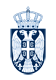 РЕПУБЛИКА СРБИЈАОПШТИНА АРАНЂЕЛОВАЦОПШТИНСКА УПРАВАброј: 11-19/20-01-422.12.2020. годинеАРАНЂЕЛОВАЦ	На основу члана 4. и 94. Закона о запосленима у аутономним покрајинама и јединицама локалне самоуправе („Сл. гласник РС“, бр. 21/16, 113/17-др. закон и 95/18), члана 12. став 1. Уредбе о спровођењу интерног и јавног конкурса за попуњавање радних места у аутономним покрајинама и јединицама локалне самоуправе (Сл. гласник РС.“ број 95/16) и Закључка Комисије за давање сагласности за ново запошљавање и додатно радно ангажовање код корисника јавних средстава 51 број: 112-8368/2020 од 28. октобра 2020. године, Општинска управа Oпштине Аранђеловац, оглашава:ЈАВНИ КОНКУРС	ЗА ПОПУЊАВАЊЕ ИЗВРШИЛАЧКОГ РАДНОГ МЕСТА У ОПШТИНСКОЈ УПРАВИ ОПШТИНЕ АРАНЂЕЛОВАЦОрган у коме се радно место попуњава: Општинска управа општине Аранђеловац, 34 300 Аранђеловац, Венац Слободе 10.Радно место које се попуњава: “Канцеларијски послови“ у Одељењу за привреду и друштвене делатности.Опис послова: Преузима пошту преко доставне књиге од писарнице; доставља примљене предмете, поднеске и другу пошту руководиоцу Одељења на преглед и распоређивање; евидентира предмете у интерене доставне књиге и врши уручивање извршиоцима на обраду; врши пријем предмета из интерних доставних књига ради архивирања; раздужује окончане предмете у јединственој доставној књизи и исте упућује писарници ради архивирања; води помоћне евиденције примљених предмета; врши експедицију поште уписивањем у књигу ради доставе, прима и распоређује доставнице; преузима захтеве упућене Одељењу електронским путем и делегира их у рад надлежном извршиоцу; пружа информације странкама у вези предмета у раду Одељења; обавља и друге административно-техничке послове за потребе Одељења; обавља и друге послове по налогу, руководиоца Одељења и начелника општинске управе.Услови: стечено средње образовање у четворогодишњем трајању, положен дравни стручни испит и завршен приправнички стаж.Место рада: Аранђеловац, Општинска управа Општине Аранђеловац, Венац Слободе 10.У изборном поступку вршиће се провера знања-усмено: основно знање у делу кретања предмета од подношења захтева до архивирања предмета, вештине рада на рачунару, вештину комуникације, аналитичког резоновања и логичког закључивања.Услови за запослење: да је пунолетан држављанин Републике Србије, да има прописано образовање, да испуњава остале услове прописане законом, другим прописом, да учесник конкурса није правоснажно осуђиван на безусловну казну затвора од најмање шест месеци и да учеснику конкурса раније није престајао радни однос у државном органу, одн. органу аутономне покрајине или јединице локалне самоуправе због теже повреде дужности из радног односа.Трајање рада: радни однос се заснива на неодређено време.Рок подношења пријаве: рок за подношење пријаве на конкурс је 15 дана и почиње да тече наредног дана од дана објављивања обавештења о јавном конкурсу у дневним новинама „Вечерње новости“.Пријава на конкурс садржи: назив радног места за које кандидат подноси пријаву, име и презиме кандидата, датум и место рођења, адресу становања, број телефона, податке о образовању, податке о врсти и дужини радног искуства с кратким описом послова уколико је кандидат радио до подношења пријаве на конкурс, податке о стручном усавршавању и податке о посебним областима знања. Пријава на конкурс мора бити својеручно потписана.Докази који се прилажу уз пријаву на конкурс: -уверење о држављанству (не старије од шест месеци),- извод из матичне књиге рођених (издат на образцу сходно закону о матичним књигама објављеном у      „Службеном гласнику РС“, бр. 20/09, 145/14 и 47/18),-доказ о стеченом образовању у складу са условима радног места за које се подноси пријава,-исправе којима се доказује радно искуство у струци (потврде, решења и други акти из којих се види на којим пословима, са којом стручном спремом и у ком периоду је стечено радно искуство),-уверење о положеном државном стручном испиту,-уверење да кандидат није правоснажно осуђиван на безусловну казну затвора од најмање шест месеци (извод из казнене евиденције надлежне Полицијске управе издат након објављивања конкурса).За учеснике конкурса који су били у радном односу у државном органу, одн. органу аутономне покрајине или јединице локалне самоуправе, поред наведених доказа, потребно је доставити  и доказ да им раније није престајао радни однос у државном органу, одн. органу аутономне покрајине или јединице локалне самоуправе због теже повреде дужности из радног односа.Сви докази прилажу се у оригиналу или копији овереној код јавног  бележника (изузетно у градовима и општинама у којима нису именовани јавни бележници, приложени докази могу бити оверени у основним судовима, судским јединицама, пријемним канцеларијама основних судова, одн. општинским управама, као поверени посао).Одредбом члана 9. и 103. Закона о општем управном поступку („Сл. гланик РС“, бр. 18/16 и 95/18- аутентично тумачење), између осталог, прописано је да орган може да врши увид, прибавља и обрађује личне податке о чињеницама о којима се води службена евиденција, осим ако странка изричито изјави да ће податке прибавити сама.Документи о чињеницама о којима се води службена евиденција су: уверење о држављанству и извод из матичне књиге рођених.Потребно је да учесник конкурса, уз наведене доказе, достави изјаву којом се опредељује за једну од могућности- да орган прибави податке о којима се води службена евиденција или да ће то кандидат учинити сам.Адреса на коју се подноси пријава: Општинска управа Општине Аранђеловац, са назнаком „За јавни конкурс за попуњавање извршилачког радног места“, ул: Венац Слободе 10, 34 300 Аранђеловац.Лице које је задужено за давање обавештења о јавном конкурсу, радним данима од 10 до 12 часова: Милан Глушац, тел: 064/866-92-96Место, дан и време када ће се обавити провера стручне оспособљености, знања и вештина кандидата у изборном поступку: са кандидатима чије су пријаве благовремене, допуштене, разумљиве и потпуне, уз које су приложени сви потребни докази и који испуњавају услове за рад на оглашеном радном месту, провера стручних оспособљености, знања и вештина које се вреднују у изборном поступку наведених у тексту јавног конкурса, биће спроведена у просторијама Општинске управе општине Аранђеловац, ул. Венац Слободе 10, с тим што ће кандидати о датуму и времену бити обавештени на контакте (бројеве телефона) које наведу у својим пријавама.
НАПОМЕНЕ:Сходно члану 72. и 73. Закона о запосленима у аутономним покрајинама и јединицама локалне самоуправе пробни рад је обавезан за сва лица која нису заснивала радни однос у органу аутономне покрајине, јединици локалне самоуправе или државном органу и траје шест месеци. Службенику и намештенику који не задовољи на пробном раду престаје радни однос.Сходно члану 47. Закона о запосленима у аутономним покрајинама и јединицама локалне самоуправе у радни однос на неодређено време може да се прими лице које нема положен државни стручни испит, али је дужно да га положи у року од 6 месеци од дана заснивања радног односа, сагласно члану 131. истог закона.Неблаговремене, недопуштене, неразумљиве или непотпуне пријаве кандидата и пријаве уз које кандидати нису приложили све потребне доказе у оригиналу или копији овереној код надлежног органа, конкурсна комисија одбациће закључком.Овај конкурс се објављује на званичној интернет страници општине Аранђеловац, док се у дневним новинама које се дистрибуирају за целу територију Републике Србије, и то: „Вечерње Новости“, објављује обавештење о јавном конкурсу и адреси интернет странице на којој је објављен оглас.Сви изрази, појмови, именице, придеви, и глаголи у овом конкурсу, који су употребљени у мушком роду, односе се без дискриминације и на особе женског пола.									НАЧЕЛНИК ОПШТИНСКЕ УПРАВЕ								НЕГОСЛАВ ПЕТРОНИЈЕВИЋ, дипломирани правник